Infant Milk Formula: Harmonization of StandardsGeeta M1, Priyanka S2, Nidhi K3, Manjeet A4, R. K. Khandal5*1Research Scholar, Department of Basic Sciences, Dr. K.N. Modi University, Newai, Rajasthan, India2 Research Scholar, Department of Basic Sciences, Dr. K.N. Modi University, Newai, Rajasthan, India3Quality Assurance Manager, CFRA, NIFTEM, Kundli, Sonepat, Haryana, India4Professor & Head, Department of Basic and Applied Sciences & CFRA, NIFTEM, Kundli, Haryana, India5 Chief Mentor, Dr. K.N. Modi University, Newai, Rajasthan, India, India*Author for Correspondence:  Prof. Dr. R. K. Khandal, Email: profrakeshkhandal@gmail.com, Tel: +91-9452133590AbstractHarmonization of standards is the key task for regulators across the world, mainly, for processed foods. Every country has initiated the process of adopting the harmonized codes (Food Code System) for processed foods. In India, FSSAI has also been up-to-date with global trends in food industry. Capability building projects are initiated to remain in sync with emerging needs. For harmonization, FSSAI has divided processed foods in 18 categories, based on: a) origin of raw food, b) type of raw food, c) process employed for production and d) type of processed food. Category 1 to 17 are for products, well defined. All other products which could not be categorized so clearly are listed together as 18th category which is designated as category 99. The present study deals with a comparison of standards being adopted by different countries for Infant milk powder. For this, regulations of FSSAI, EU and USFDA were studied. From the study, it is evident that there remains a lot of gap areas which need to be bridged in order to ensure that the consumers across the world get quality food of same standards. Recent publications show that manufacturers of infant milk formula have been adopting practices that are not as per guidelines of WHO. The outcome of this study will be useful for all stakeholders of processed food (infant milk formula). In India, there are a large number of products of this category in the market, the manufacturers and consumers will benefit from findings of this study. Keywords: Food Safety, Food Code System, Harmonization of Standards, Infant Milk Powder, Infant Milk Formula, Processed FoodINTRODUCTIONHarmonization of Standards involve several activities that have to be undertaken prudently by regulators, across the world. This would involve a) Categorization and Coding of processed foods as per Food Code system (FCS), b) notifying regulations for: Quality standards of processed foods; labelling, packaging of processed foods; recall and emerging food safety risks. FCS has four levels of coding process for different products: a) Level-1 states main category, b) Level-2 states subcategory under main category, c) Level-3 states sub-sub category under sub category and d) Level 4 also states sub-sub category under level 3, in order to provide clear approach for the food regulators and stakeholders. Also, FCS must categorize food products so as to club similar products under same category since food itself is so diverse and unless categorized well, it is very difficult to exchange data on foods for global markets. Regulator of each country is supposed to undertake capability building projects necessary for being able to decide minimum standards of quality of processed foods as per CODEX, after adopting FCS. It must be ensured that the set standards are harmonized so that no issues pertaining to quality as well as safety of foods arise, when foods are traded, globally [1]. All foods whether fully or partially processed must be safe for human consumption. If the product is meant for infants, special attention is given to parameters related to health safety. Not only the composition but also the contaminants and adulterants are the key concerns in this case. Parameters such as packaging and labelling requirements and nutritional values should also be decided ensuring food safety. Countries have set certain standard values for the above-mentioned requirements for infant milk formula, covering all aspects of food safety. As per FCS, foodstuffs intended for particular nutritional uses fall under the main category 13th under which a sub category 13.1 includes infant formula, follow up formula and formula for special medical purposes for infants. On further categorization of category 13.1 infant formula appears under 13.1.1 and follow up formula appears under 13.1.2. It will be in the interest of consumers as well as the manufacturers that research studies are conducted to assess whether the processed foods available in the market are in compliance with the specified standards and also that the latter are harmonized. Countries like EU, USA etc. specify the limits of food safety parameters so stringent that it becomes difficult for exporters from developing countries to comply with them. Exporters to these countries must be aware of the standards adopted regulators of importing countries. The same must be applicable when the processed foods from developed world are exported to developing countries. Thus, it becomes essential for regulators in India to have data about the quality norms and standards adopted by regulators of other countries. Present case study compares standards of US and EU with those of India for infant milk formula (IMF) to assess whether they are harmonized? [1]. This study is relevant also because of the recent publications of Lancet bringing out the areas of concern about IMF which have become a popular product, thanks to industrialization and urbanization. Manufacturers of IMF adopt practices to market their products in a manner that even the healthy mothers start feeding their infants with such substitutes rather than breast-feeding them. In spite of several findings, brought out by WHO that the breast-feeding is the best for health, growth and immunity to diseases, IMF has grown into a big industry sector. The World Health Assembly approved [2,3] the International Code of Marketing of breast-milk substitutes. This Code defined standards made with a purpose to stop marketing of milk formula and asked for a law covering the following: a) forbidding of advertisements of milk formula to public, providing free samples to mothers and to health care workers and unsubstantiated scientific claims b) stating clearly that promotion of milk formula in health care systems not allowed and c) outlawing of scientific meetings by industries for selling Commercial Milk Formula (CMF). This Code represented an expression of the collective will of governments to ensure the protection and promotion of breast-feeding. However, only 32 countries incorporated the law and got legal measures aligned with the code, 41 countries adopted legislation somewhat aligning with the Code and 50 countries have no legal measures at all. Since the law was not followed everywhere the Code is violated without penalty. This Code was to deal with scandals (in 1970s) by a Swiss company that aggressively marketed their product because of which women started abandoning breast-feeding, in favour of formula. The Chinese milk scandal (2008) of adulteration of infant milk by melamine, resulting in deaths of infants. In 2016, World Health Assembly prompted all its members again to implement the law in its original form, because the same was highly significant even in present scenario. and not implemented, until date, by all. [9,10,11,12].Recently, three papers published in Lancet highlighted that marketing strategies by manufacturers of CMF, in order to sell their products influenced the beliefs of mothers, causing reduction in practice of breastfeeding. In order to increase the sales of CMF, these industries made false claims such as increase in IQ level, enhanced sleep of infants and mothers at night, superior brain growth etc. The sales of CMF increased from US$1·5 billion in 1978, to US$55·6 billion in 2019. Less than 50% of infants are breastfed globally leading to economic losses of ~ US$350 billion each year. while CMF industry generated revenues of about $55 billion annually [4,5,6,7,8]. MATERIALS AND METHODSMethodology: Infant milk powder samples of different brands of the product from India, EU and USA were procured for this purpose. The details given on the label were studied. The regulations of FSSAI (India), EFSA (EU), USFDA (USA) and Codex were taken from the published literature and were compared to understand the differences. Table-1: Survey of Different Brands of each Regulation 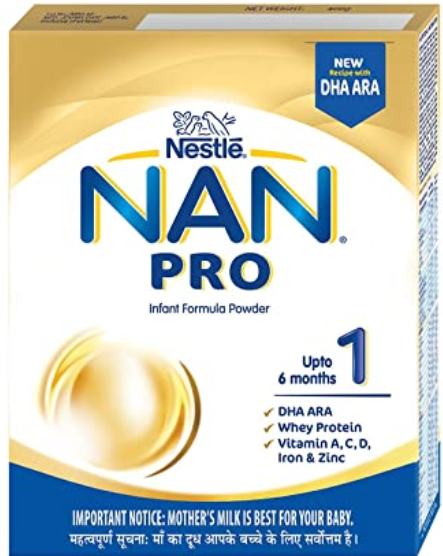 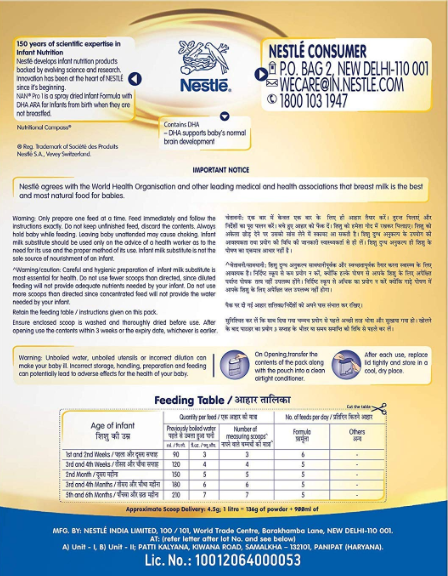 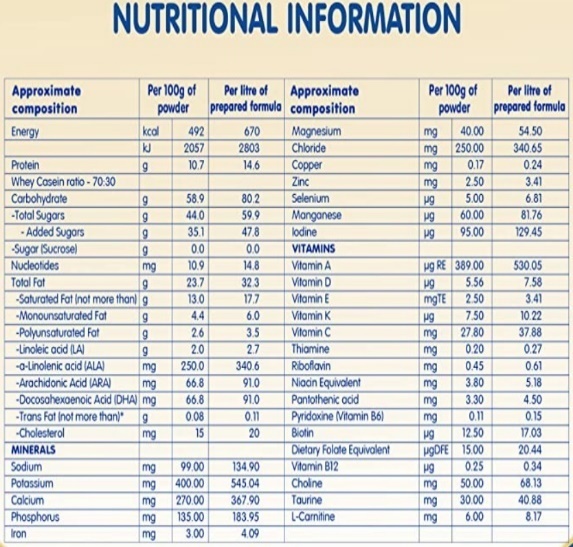 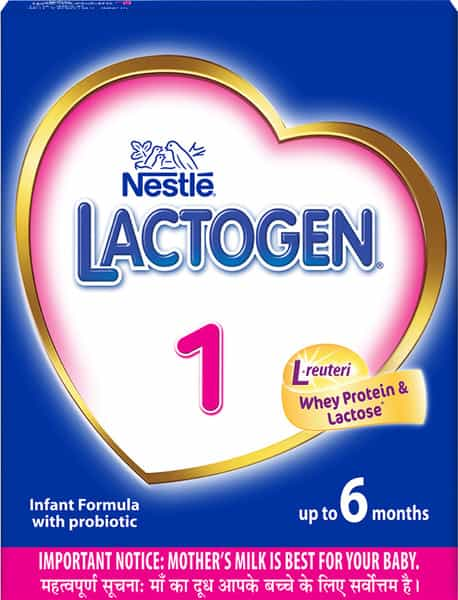 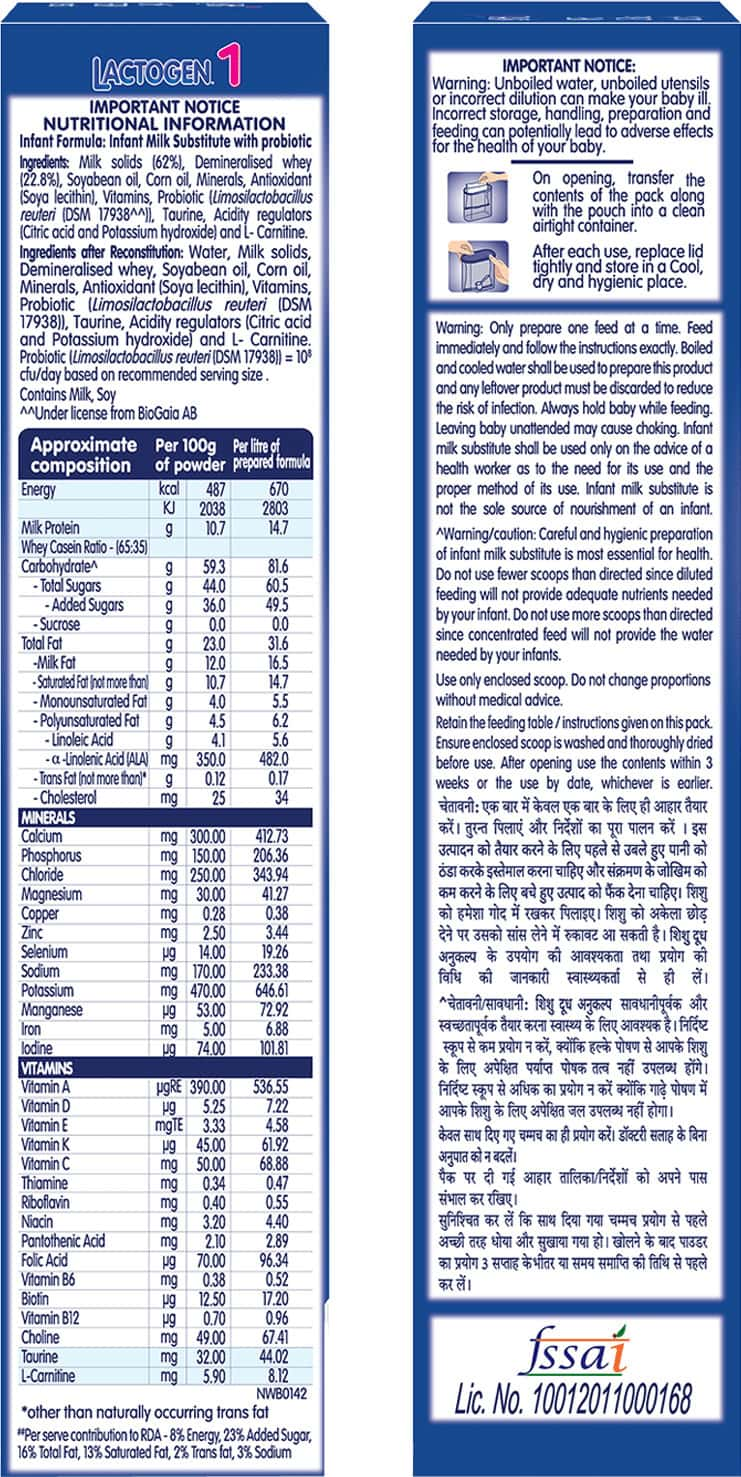 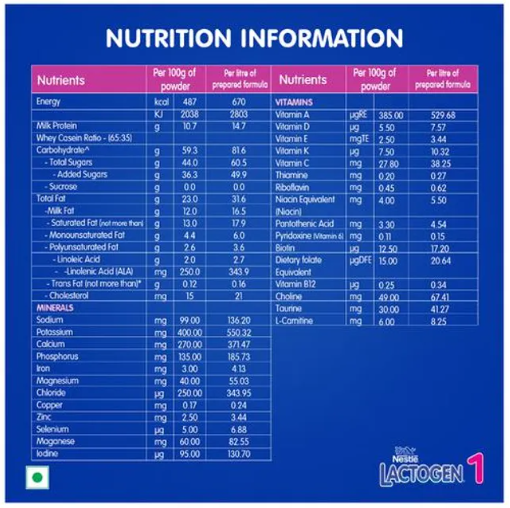 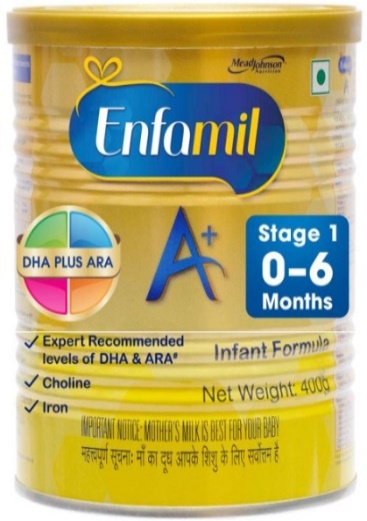 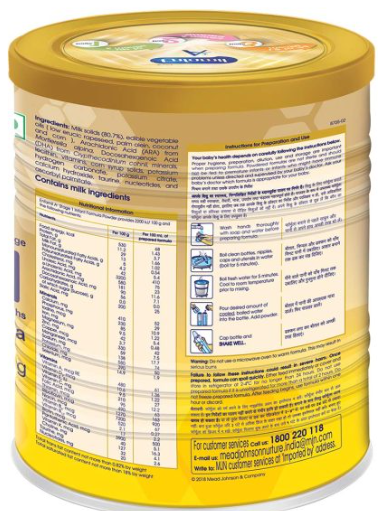 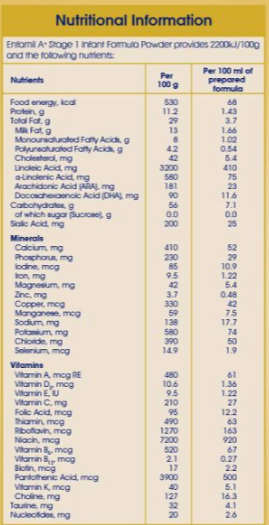 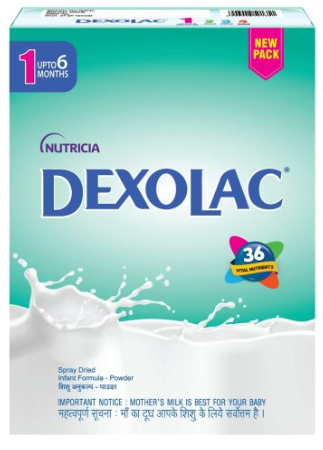 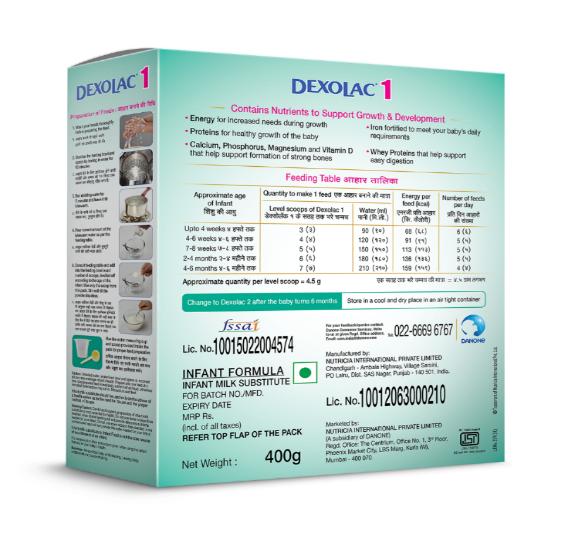 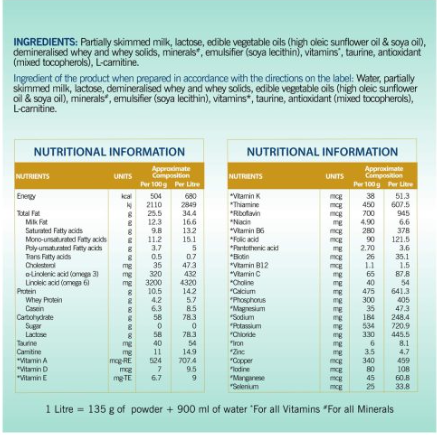 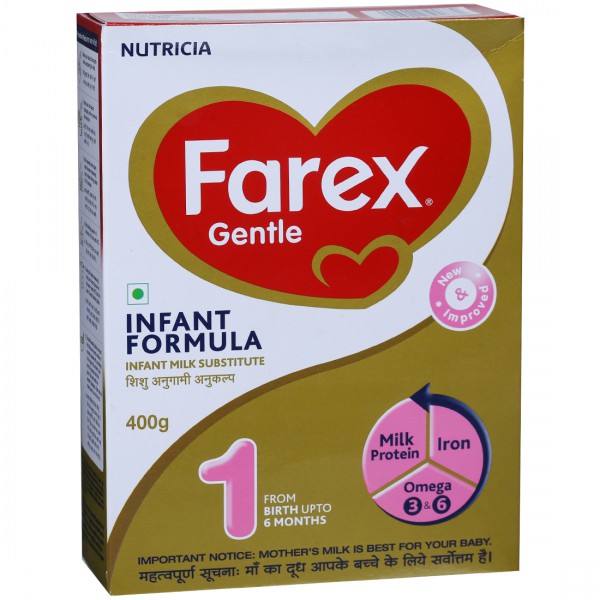 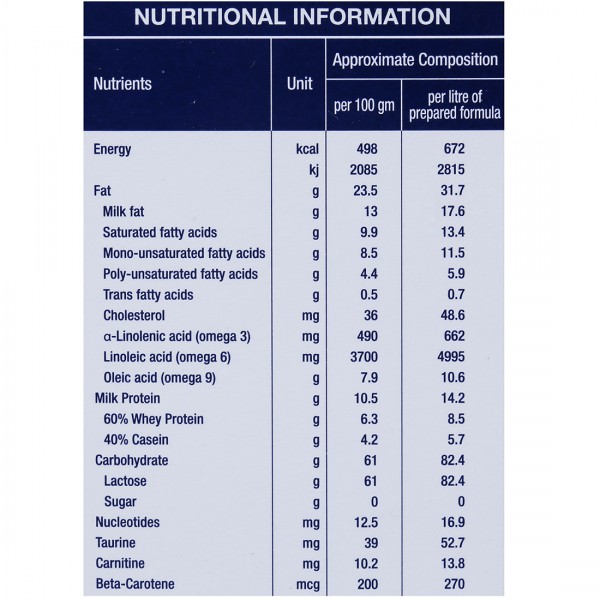 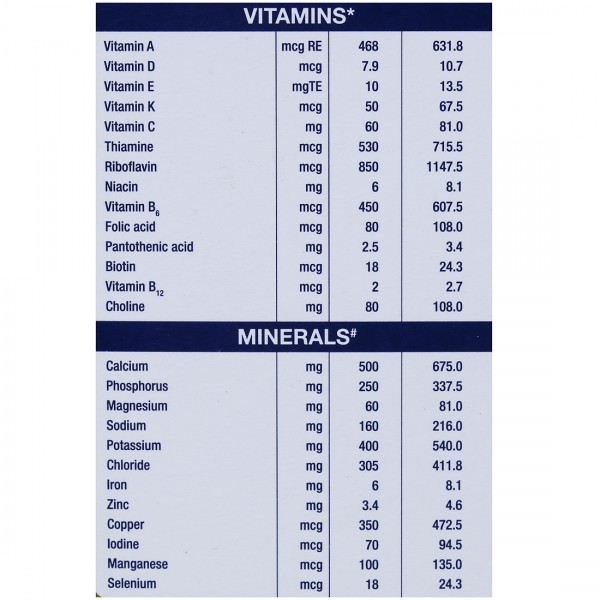 Figure 1: Pictures of Infant Formulas Samples, Manufactured in India. 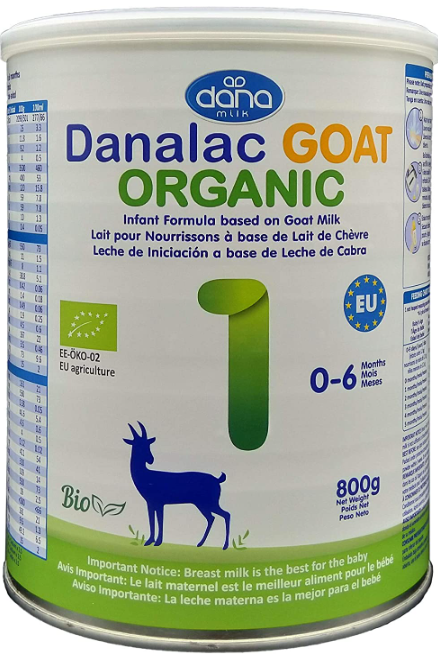 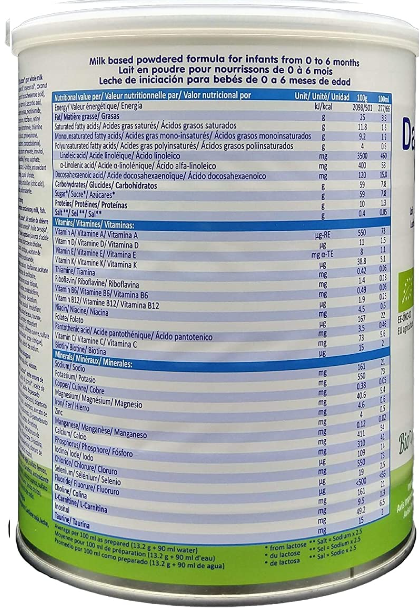 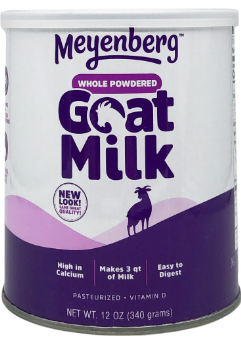 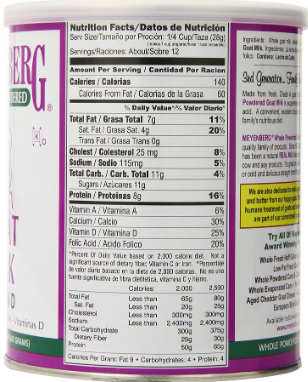 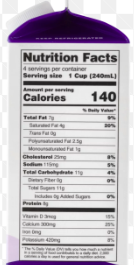 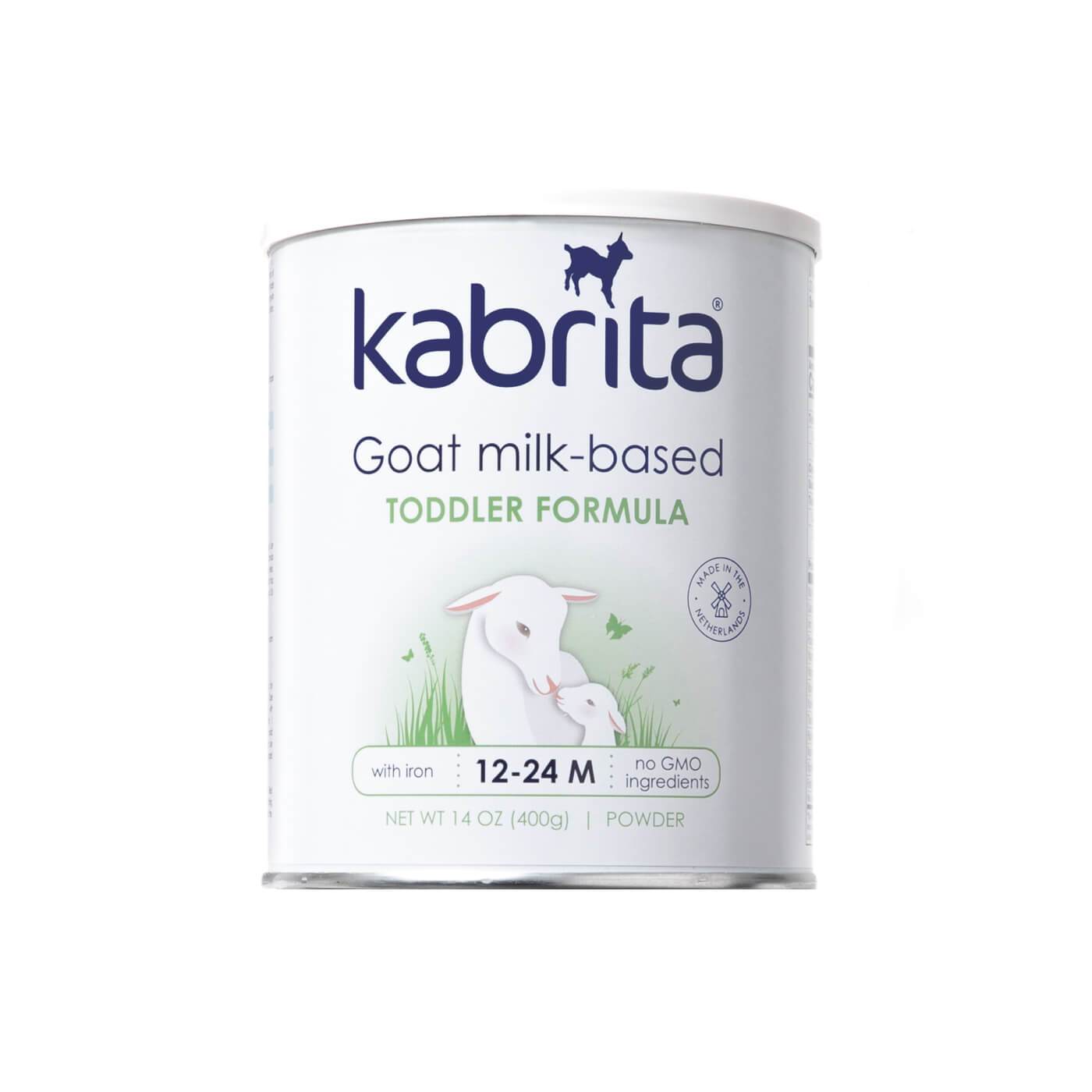 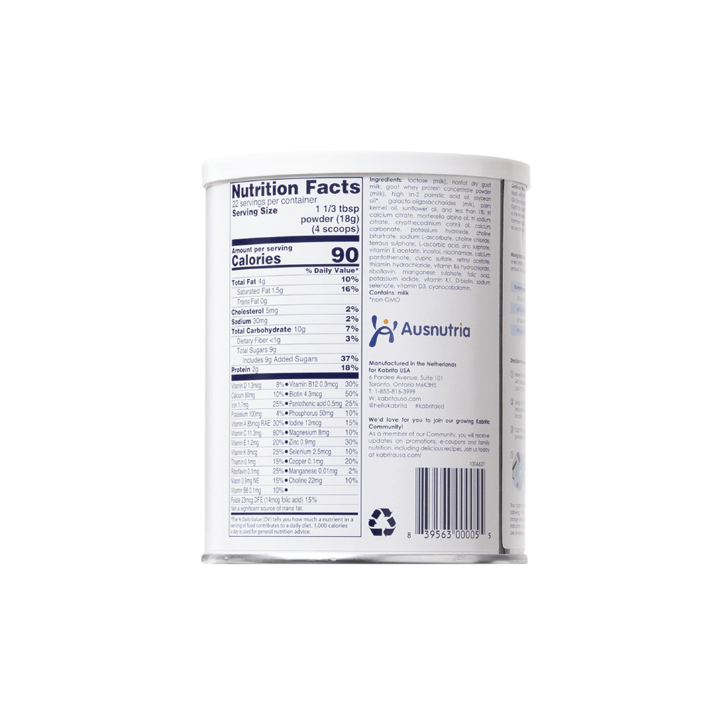 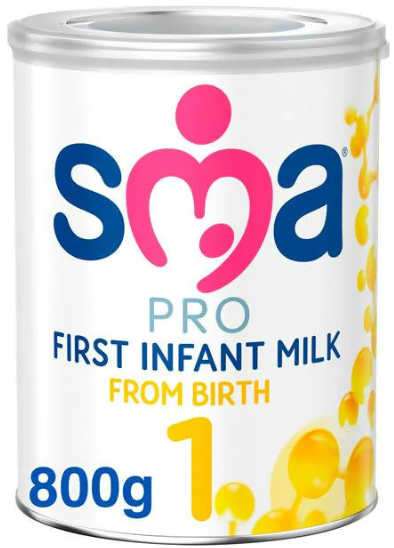 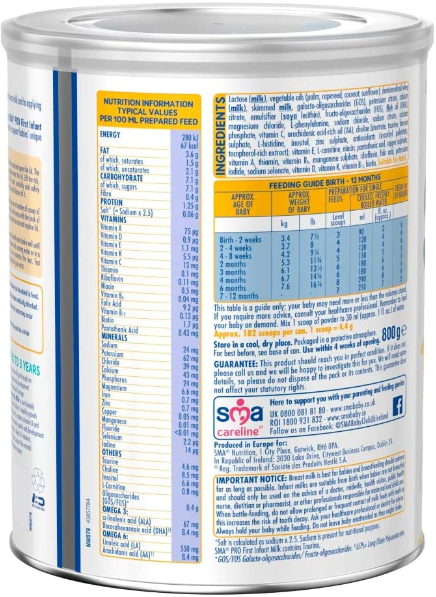 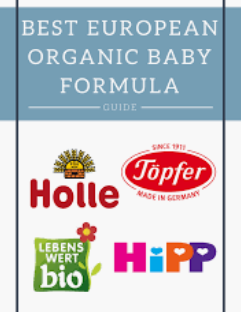 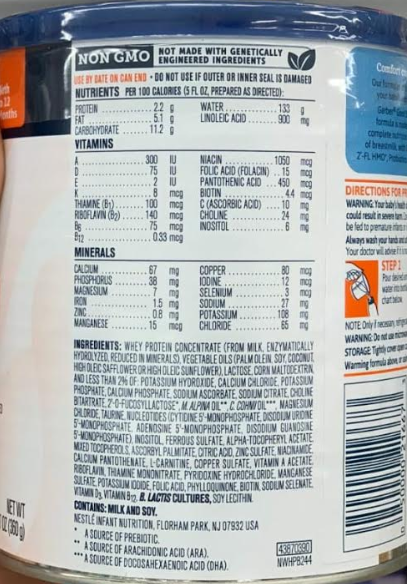   Figure 2: Pictures of Infant Formulas Samples, Manufactured in EU Countries.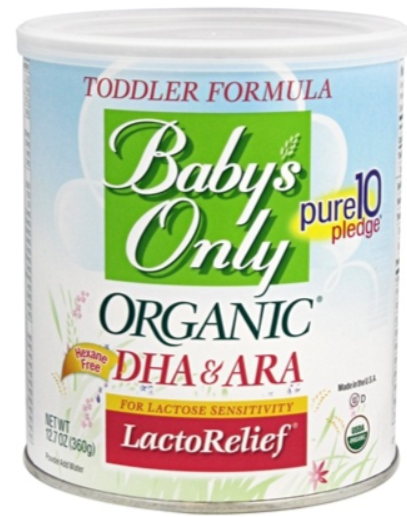 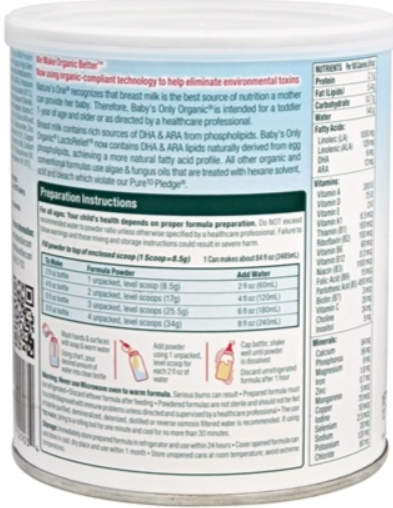 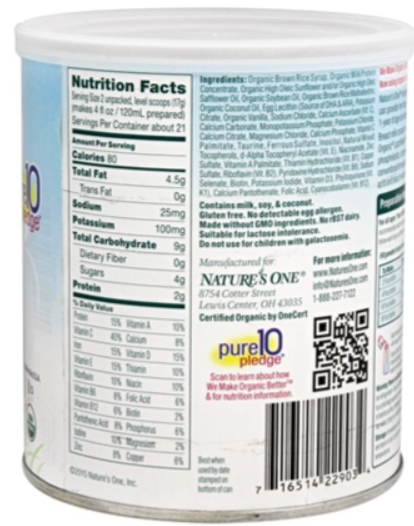 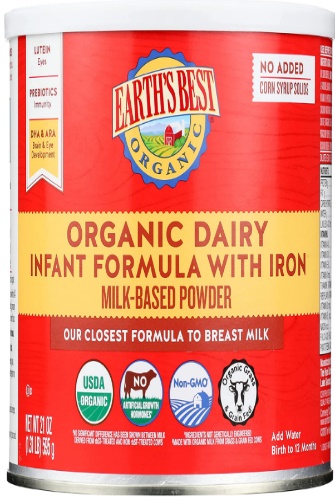 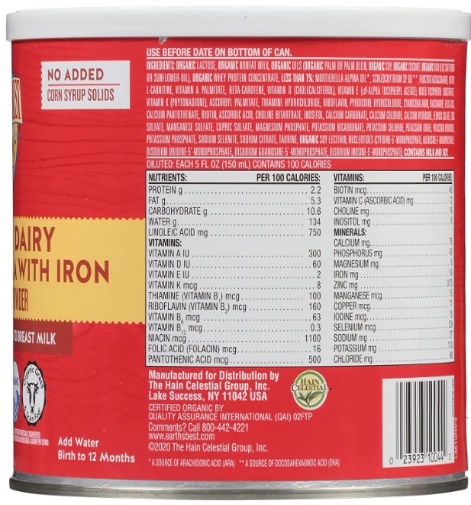 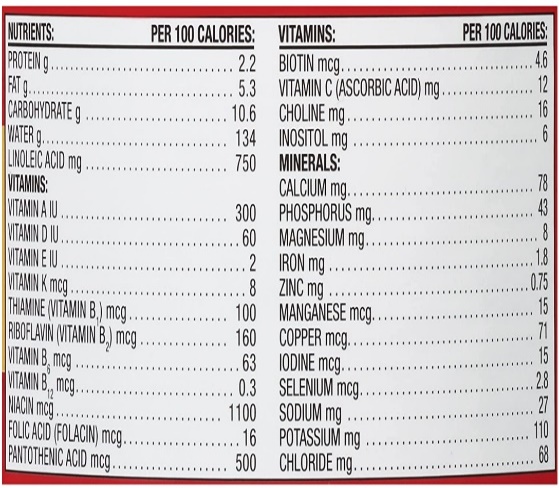 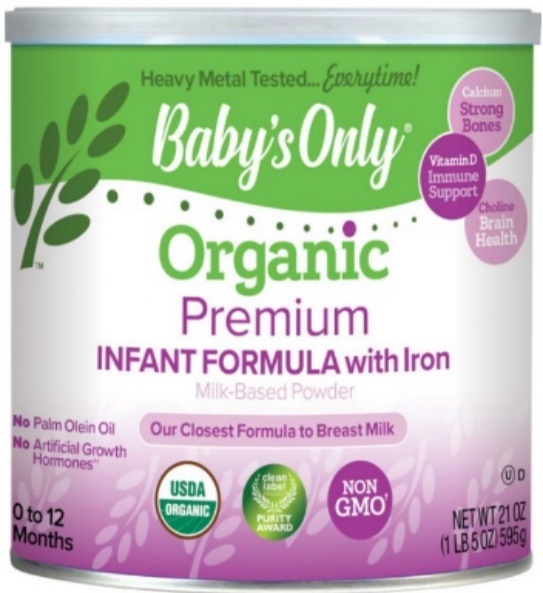 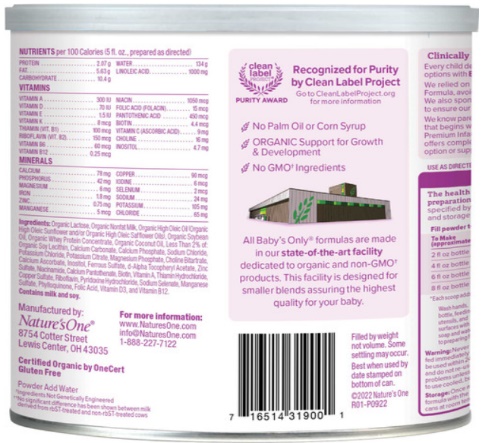 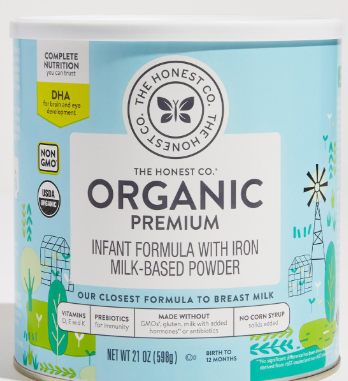 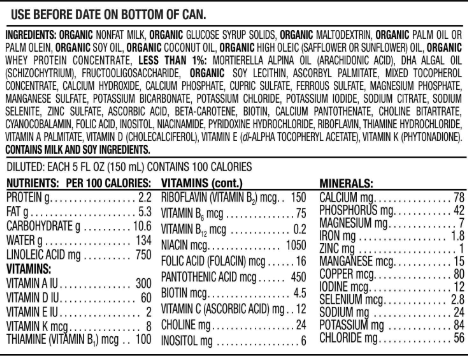 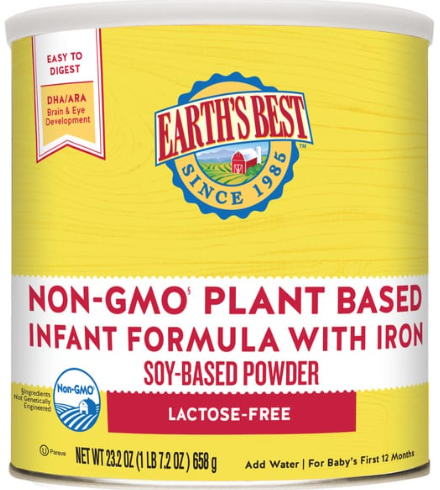 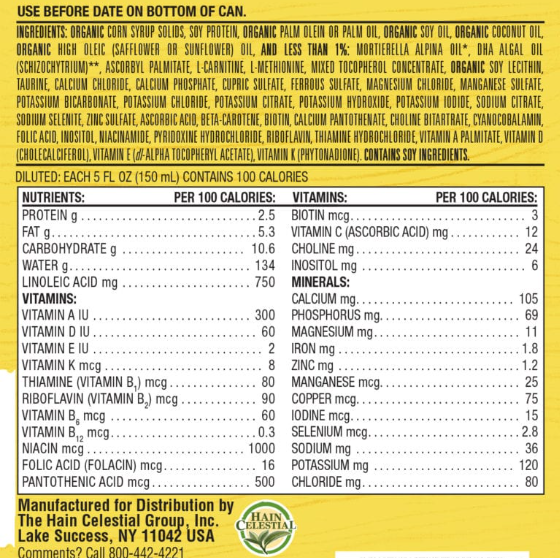 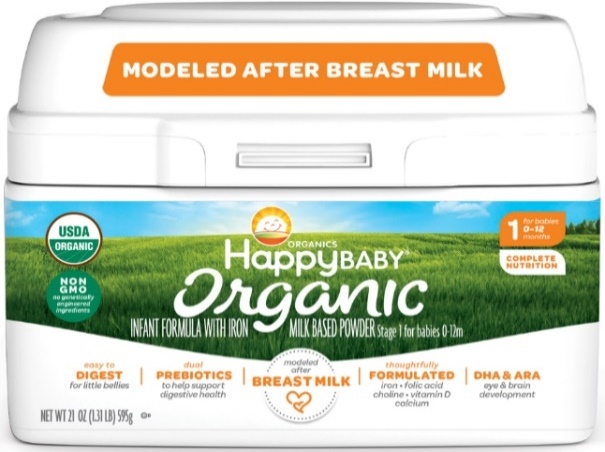 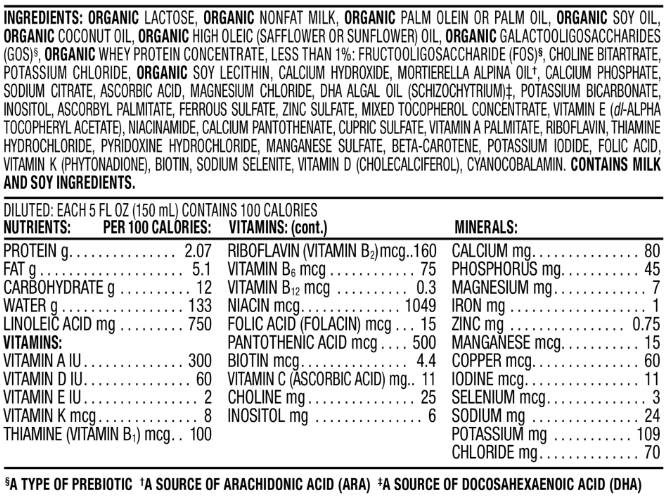 Figure 3: Pictures of Infant Formula Samples, Manufactured in United States of America.RESULTS AND DISCUSSIONS:Before proceeding further, let us have a look at the way the three regulatory agencies, under study, have defined an infant milk, As per FSSAI: a) “Infant milk food” means a breast-milk substitute specially manufactured to meet the nutritional requirements of infant, b) “Infant formula” means a breast milk substitute specially manufactured product based on milk of cow or buffalo or mixture thereof and other ingredients which have been proven to be suitable for infant feeding, to meet the nutritional requirements of infant and c) “Follow-up formula” means a food intended for use as a liquid part of the complementary diet for infants when prepared in accordance with instructions for use [12].From the definitions as per FSSAI as stated above, it is evident that: the infant milk food is a substitute for breast milk while an infant formula is a product based on milk of cow or buffalo. The follow up formula is meant to be a complementary diet. It can be said that the infant milk food and Infant formula are both either the milk or derived from milk, whereas, the follow up formula may or may not be based on or derived from milk [18,19].As per EFSA, infant foods are only of two types unlike FSSAI having three different types. The first type known as Infant formula is defined as food intended for use by infants during the first months of life and satisfying by itself the nutritional requirements of such infants until the introduction of appropriate complementary feeding. The second type known as Follow on formula is given to infants after complimentary feeding is introduced in their diet, which includes liquids. EFSA claims nutrition which wholly satisfies infants requirements is in processed food only before they start taking complementary food. According to EFSA Infant formula is manufactured from cow or goat milk proteins or protein hydrolysates. This is because this specific formula manufactured from protein hydrolysates reduces the risk of developing allergy to the milk proteins in infants [14].The definition as per US FDA is as follows. Special dietary food for infants which has all the nutrients of human milk and is a complete substitute is defined as Infant Formula.Comparing the Salient Features Observed: Marking and Highlighting the Differences in the description of definition in the Regulationa) FSSAI is not emphasizing this being a processed food, it says it is a product.  That does not mean product can’t be a processed food but it is at the same time also leaving scope for unprocessed product whereas in the EFSA regulation, it clearly highlights and emphasize the infant formula and follow on formula to be a processed food. On the other hand, the US FDA neither talks about a product nor processed food rather it is a special dietary food used by infants. b) As per FSSAI, milk of cow or buffalo or mixture is allowed while EFSA allows milk of cow and goat in its different infant milk formulas. On the other hand, the US FDA talks about simulant of human milk. As per FSSAI product has been prepared based on cow milk or buffalo milk or their mixture whereas as per EFSA it is manufactured from cow or goat milk proteins or protein hydrolysates, it does not include the term milk in it. Similarly, as per US FDA whey protein is being used in the formulation.c) FSSAI mentions the word ingredient in the regulation but EFSA doesn’t specify this term in its description. On the other hand, the US FDA defines it to be complete or partial substitute of human milk.d) EFSA says that infant formula is the foodstuff which wholly satisfies the nutritional requirements of infants. FSSAI in its labelling regulations restricts the use of word ‘COMPLETE FOOD, HEALTH FOOD, ENERGY FOOD, FULL PROTEIN FOOD and HEALTH SUPPLEMENT’. However, the US FDA defines it as a complete or partial substitute of milk. Now, comparing the compositional requirements as described by FSSAI, EFSA and US FDA. Table-1 describes requirement limits for various parameters of Infant Milk, Infant Formula, Follow Up and Follow on Formula as per FSSAI, EFSA and US FDA. Table-2:  Requirements or Limits of Infant Formula and Follow up formula as per FSSAI, EFSA and US FDA [12,13,14,16].Also, FSSAI mentions some ingredients as optional ingredients which can be added in Infant milk or Infant formula. Table-2 mentions all those parameters which are not given as optional ingredients in EFSA.Table-3: Optional parameters or limits of Infant milk and Infant Formula as per FSSAI [13]  Table-4: Indispensable and Conditionally Indispensable Amino Acids in Breast Milk as per EFSA [14]Infant formula and follow-on formula manufactured from cows' milk or goats' milk proteins & from soya protein isolates, alone or in a mixture with cows' milk or goats' milk proteins as per EU [15]Infant formula and follow-on formula manufactured from protein hydrolysates as per EU [4].Mentioning and highlighting the differences in the above nutritional requirements, it was observed that: a) Taurine is an optional ingredient for Infant milk and Infant Formula in FSSAI and its max value is 60 mg/100 g, for Follow up formula its value is 12.75 mg/100g. In EU, it is also an optional parameter, its specified value for Infant Formula and Follow on Formula is 12 mg/100 Kcal. While, the US FDA doesn’t mention about this parameter.b) Choline has a minimum limit of 6.8 mg/100 Kcal but upper limit is not mentioned in FSSAI whereas EFSA has minimum limit of 25 mg/100 Kcal and max limit as 50 mg/100 Kcal. Also, US FDA mentions its minimum value as 7 mg/100 Kcal and maximum value is not specified. It is observed that there is a wide variation in the limits of choline in these regulations. c) Looking at the mineral values, it is observed that the value of calcium varies in three types of infant food in these regulations. The reason might be growing needs and requirements of different age groups of infants. However, calcium phosphorus ratio is found in a similar ratio in these regulations.d) The maximum value of iron is 1 mg/100 Kcal in FSSAI whereas it is 2 mg/100 Kcal in EU. Also, it is observed that there is a wide variation in iron value when it is compared with US-FDA in terms of maximum and minimum limits (Minimum: 0.15 mg per 100 Kcal, Maximum: 3 mg/100Kcal). The reason could be the different geographical conditions, temperature variations and the nutritional requirements of different age groups of infants of these countries.e) Fluoride is not mentioned in FSSAI and the US FDA. In EU, it is an optional parameter and its maximum value is mentioned as 100 μg/100 Kcal. The reason might be fluoride is naturally present in water and food. In countries like India, it is naturally present in drinking water, so it is not required. Also, excess of fluoride is dangerous in case of infants. According to the medical experts, excess fluoride is not advisable.  f) Also, values of iodine and selenium widely varies in FSSAI, EFSA and US FDA. g) Molybdenum is an optional ingredient in FSSAI and defines minimum and maximum values as 7.5 and 50 μg/100 g in Infant Milk and Infant Formula but EU only mentions maximum value of 14 μg/100 Kcal in Follow on Formula while Infant formula doesn’t specify any limit.h) EU has listed Amino acids in Annexure III. In FSSAI, Essential amino acid value for Follow Up Formula is set as 0.19 mg/ 100 Kcal. Also, in FSSAI, L form of amino acid is mentioned in optional ingredient for Infant formula which is specified as 0.9 g/100g or 100 ml. While, US FDA has not mentioned such optional ingredient.i) In FSSAI, source for DHA and ARA is from algal and fungal oil, whereas in EU and US FDA one of the sources is fish oil other than algal and fungal oil. DHA/ARA has been found to contain in the respective formulas however it is not a labelling requirement as per USFDA while EU and FSSAI has clearly mentioned it. j) Fat content in terms of trans-fatty acids, milk fat and total fat has not been found in harmonization or clearly distinguished with their defined limits amongst the three regulations.Labelling and PackagingNow, there are guidelines for packaging and labelling of infant milk products. The regulation covers the rules for packaging: packaging material, labels, font size etc. to be printed for labelling declarations. Thus, bringing into limelight some of the differences of FSSAI, EFSA and US FDA requirements of labelling packaging. Table 4 includes specific labelling requirements for infant milk food as per FSSAI, the EFSA and the US FDA.Table 5: Specific Labelling Requirements for Infant Milk Food as per FSSAI, EU and US FDA [12,15,16,17]Highlighting some points after Observing the Labelling Requirements of India, European Union and USA:It was also observed that some of the infant formulas imported from EU were not labelled in English language so it could mislead the information for suitable requirements due to incorrect mixing of with reference to Table 4, it was observed that there is variation in labelling pattern with reference to compliance of the regulation. Like, there is no labelling requirement of DHA/ARA, however, manufacturers are incorporating it in the respective infant formulas. Also, FSSAI says about protein efficiency ratio however other two regulations have no mention about it. Different regulation has different pattern of labelling that need to be harmonized in different context. Similar type of observation was observed by other researchers in the studies that due to non-compliance of import regulation like use of English language have not been found on label. In one of the paper’s, it was found that hypoallergenic is defined differently in Europe than in US. So, partially hydrolyzed European formula may be labelled as HYPOALLERGENIC or HA which is not appropriate for infant with CMPA (Cow Milk Protein Allergy) and may lead to improper treatment of an infant with CMPA. This difference may be misleading resulting in potential misinformation to US consumers.CONCLUSIONIt can be concluded that there is considerable difference in the values of certain parameters of regulatory bodies, the FSSAI, the EFSA and the US FDA. These regulatory authorities should aim to cover the gap areas to achieve harmonization of standards across the globe. When these products are exported, they get rejected because of so much variations in values and non-compliance of regulations. This will lead to failure of these products due to different parameters followed in different countries. Keeping this in view, these standards must be harmonized, thereby cutting the compliance costs. Also, products specially meant for infants, the most vulnerable population should necessarily have uniformity in parameters across the globe. They should aim at providing wholesome nutrition to infants in all parts of the world. Harmonization of standards will ensure common standards and enable consumers across the world to benefit from the product.ACKNOWLEDGMENTSThe authors sincerely thank Prof. D.K. Modi, the Chancellor of Dr. K.N. Modi University for providing the facilities and Respected Prof. R.K. Khandal for his mentorship and guidance for this research work. I am highly thankful and obliged to Respected Prof. Dr. R. K. Khandal for always being available and giving his valuable time, support and knowledge whenever required. I also thank Dr Nidhi Kaushik and Ms. Priyanka for their kind support and assistance. REFERENCESIndian food code, the food categorization system, 2012. Food Safety and Standard Authority of India. old.fssai.gov.in/Portals/0/Pdf/INDIAN_FOOD_CODE (25-06-2012).pdfWorld Health Organization, United Nations Children's Fund (‎UNICEF)‎ & International Baby Foods Action Network. (‎2022)‎. Marketing of breast-milk substitutes: national implementation of the international code, status report 2022. World Health Organization. WHO, 1981, International code of marketing of breast milk substitutes, Geneva. www.babymilkaction.org/archives/32584.Health experts call for an end to exploitative baby formula milk marketing tactics, Lancet, 7 Feb, 2023. www.cnn.com/2023/02/07/health/baby-formula-marketing/index.html.Unveiling the predatory tactics of the formula milk industry, The Lancet, Volume 401, Issue 10375, P409, Feb. 11, 2023. https://doi.org/10.1016/S0140-6736(23)00118-6.Pérez-Escamilla et al. 2023. Breastfeeding: crucially important, but increasingly challenged in a market-driven world, The Lancet, Feb. 7, 2023. https://www.thelancet.com/series/Breastfeeding-2023Marketing of commercial milk formula, a system to capture, communities, science and policies, Lancet 2023; 401: 486–502.https://www.thelancet.com/pdfs/journals/lancet/PIIS0140-6736(22)0…Philip Baker et. al., 2023. The political economy of infant and young child feeding: confronting corporate power, overcoming structural barriers, and accelerating progress., Lancet 2023 Feb 11;401(10375):503-524. https://pubmed.ncbi.nlm.nih.gov/36764315.Christoffer van Tulleken et. al., 2023. Marketing of breastmilk substitutes during the covid -19 Pandemic, Lancet, Vol. 396, Issue 10259, E58, Oct. 24, 2020. https://doi.org/10.1016/S0140-6736(20)32119-X.Jill Krasny, Every Parent Should Know the Scandalous History of Infant Formula, Business Insider, Jun 26, 2012. https://www.businessinsider.com/nestles-infant-formula-scandal-2012-6Fran Kritz, Nestle’s Infant formula promoted in misleading aggressive ways, Global Report, 01 Mar 2022. https://www.npr.org/sections/goatsandsoda/2022/03/01/1082775961/infant... Céline Marie-Elise Gossner et. al. 2009. The melamine Incident: Implications of International Food and feed safety, Environ Health Perspect. Dec;117(12):1803-8. doi: 10.1289/ehp.0900949. Epub 2009 Aug 6. https://pubmed.ncbi.nlm.nih.gov/20049196.Business News, China probes new baby milk formula scandal Report, The economics Times, 14 May 2020. https://economictimes.indiatimes.com/news/international/business/china...Food Safety and Standard Authority of India., May 1, 2019, “The gazette of India “Extraordinary, Part III—Section 4, (published by Authority).  https://www.fssai.gov.in/cms/food-safety-and-standards-regulations.php.The food safety and standards, 2011. Food Products Standards and Food Additives) fourth, amendment, Regulations, 2017, https://foodregulatory.fssai.gov.in/All Docs/Food Standards/compendium. https://www.fssai.gov.in/upload/uploadfiles/files/Compendium_Food...       Commission Directive 2006/141/EC of 22 December 2006 on infant formulae and follow-on formulae and amending Directive 1999/21/EC Text with EEA. eur-lex.europa.eu/legal-content/en/ALL/?uri=CELEX%3A32006L0141       FDA-CFR- Code of Federal Regulations Title-21, Volume-2, Part-107, Subpart-D,  https://www.accessdata.fda.gov/scripts/cdrh/cfdocs/cfCFR/CFRSearch.cfm.    Gazette Notification of Food Safety and Standards (Foods for Infant Nutrition) First Amendment Regulations, 2022. https://www.fssai.gov.in/notifications.php?notification=gazette-notification. Food and drug administration “department of health and human services”, Chapter I, “food for human consumption”, Subchapter b. https://www.ecfr.gov/current/title-21/chapter-I.      USFDA Guidance Document, Labeling of Infant Formula Guidance for Industry, U.S. Department of Health and Human Services “Food and Drug Administration Center for Food Safety and Applied Nutrition”, September 2016. https://www.fda.gov/.../guidance-industry-labeling-infant-formula     FDA-CFR- “Code of Federal Regulations” Title-21, Volume-2, Part-106, Subpart-D.  https://www.fda.gov/.../code-federal-regulations-title-21-food-and-drugs   S.NoIndia (FSSAI)EU (EFSA)USA1Nan Pro-1 Danalac Goat OrganicBaby’s Only Organic2LactogenMeyenberg Goat MilkOrganic Premium Formula (Infant Formula with Iron Milk based powder)3Enfamil FarexKabritaNon-GMO Organic Sensitive Formula4Dexolac NutriciaSMAOrganic Dairy Infant Formula with iron5Farex Infant FormulaHolleHappy Baby OrganicS. NoParameterIndia (FSSAI) European Union (EFSA)US FDAS. NoParameterInfant Milk; Infant formula; Follow Up formulaInfant formula and Follow On formulaInfant Formula1.Total ash, % by weight, NMT8.5Protein source Cow’s milk is demineralized in the presence of enzymes (chymosin) which led to precipitation of casein to get whey protein and it consists of the following. (a) Whey protein isolate which was free from 63% caseino glycol macro peptide, 95% of dry matter (protein content) , ash content (maximum 3%) and denatured protein (less than 70%)(b) Whey protein concentrate (37% sweet) consisting of 87% dry matter (minimum protein content), denatured less than 70% and ash content (maximum 3.5%)Not mentioned2.Protein Infant Milk: Total milk protein (N X 6.38): Min 2.5g/100 Kcal, Max NAInfant formula: Total protein (N X 6.25) 2.1 g/100 Kcal Min, 3.4 g/100 Kcal MaxFollow Up formula3 g/100 Kcal Min, Max NAProtein content is calculated as nitrogen content multiplied with a factor of 6.25Manufactured from cow or goat milk proteins1.8 g/100 Kcal Min, 2.5 g/100 Kcal MaxManufactured from soya protein isolates alone or in a mixture with cow’s milk or goats milk protein2.25 g/100 Kcal Min, 2.8 g/100 Kcal MaxManufactured from protein hydrolysates 1.86 g/100 Kcal Min, 2.8 g/100 Kcal MaxMin 1.8 g/100KcalMax 4.5 g/100Kcal3.Total Fat contentInfant formula: Min 3.8 g/100 Kcal, Max 5.3 g/100 KcalFollow up: Min 3g/100 Kcal, Max 6g/100 KcalMin 3.3 g/100KcalMax 6 g/100KcalaTrans fat, % by weight, max3 3 Not mentionedbDocosahexaenoic acidMin 0.2 %, Max 0.5 %Min 20 mg/100 Kcal, Max 50 mg/100 KcalNot mentionedcMilk fat Infant Milk: Min 3.8 g/100 Kcal; Infant Formula: Min 2.5 g/100KcalNot MentionedNot mentioneddLipidsNot mentionedMin 4.4 g/100 Kcal, Max 6 g/100 KcalNot mentionedeErucic Acid Infant Milk: NA;Infant Formula: Max 0.2 g per 100 KcalNMT 1% of total fatNot mentionedfLinoleic acidInfant Milk: NA; Infant Formula: Min 0.3 g/100 Kcal, Max 1.5Min 500 mg/100 Kcal, Max 1200 mg/100 KcalMin 300 mg/100Kcal, Max--gAlpha-Linolenic acidInfant Milk: NA; Infant Formula: Min 53.2 mg/100 Kcal, Max NAFollow up: NLT 300 mg/100KcalMin 50 mg/100 Kcal, Max 100 mg/100 KcalNot mentionedhSum of lauric and Myristic acid of total fatty acidsInfant Milk: NA; Infant Formula: Max 4.25 g per100 KcalNot MentionedNot mentionediPolyunsaturated acidsNot mentionedNMT 2% of total fatNot mentionedjArchidonic acidNot mentionedNMT 1% of total fatNot mentionedkEicosapentaenoic acidNot mentionedNMT DHA contentNot mentionedlPhospholipidsNot mentionedNMT 2g/LNot mentioned4.Carbohydrate, g/100KcalInfant Milk: Min 9.6, Max 14.9 Infant formula: Min 9.6, Max 14.9Follow up formula: The product shall contain nutritionally available carbohydrates suitable for feeding in such quantities so as to adjust the product to the energy density as 100 ml of ready to use formula as prepared according to the instructions should provide 60 to 85 Kcal of energy.Min 9, Max 14Carbohydrate  content = {total weight of food - (Crude protein +total fat + moisture + ash)}5.Energy, Kcal/100 mlMin 60, Max 70Min 60, Max 70Not mentioned6.Taurine, maxInfant Milk & Infant formula: Optional ingredientFollow up formula: 12.75 mg/100gOptional: NMT 12 mg/100 KcalNot mentioned7.Folic acid, µg/100 KcalMin 3.2, Max 10.6Folate (µg DFE) : Min 15, Max 47.6Min 4, Max---8.Inositol, mg/100 KcalOptional IngredientFollow up formula: Max 8.5Infant formula: Min 4; max 40Follow On: Not MentionedMin 4, Max---9.MineralsMineralsMineral substances (Infant formula manufactured from cow’s milk or goat milk proteins or protein hydrolysates)MineralsaSodium, mg/100 KcalMin 19.10, Max 63.8Min 25, Max 60Min 20, Max 60bPotassium, mg/100 KcalMin 63.82, Max 191.48Min 80, Max 160Min 80, Max 200cChloride, mg/100 KcalMin 53.2, Max 170.2Min 60, Max 160Min 55, Max 150dCalcium, mg/100 KcalInfant Milk: Min 53.2, Max 106.4;Infant formula: Min 53.2, Max 148.9; Follow up formula: Min 86.2, Max 170.2Min 50, Max 140Min 60, Max -ePhosphorus, mg/100 KcalMin 26.6, Max 106.4Follow up formula: Min 57.45, Max 106.4Min 25, Max 90Min 30, Max 100Min 30, Max--fCalcium: Phosphorus RatioMin 1:1; Max 2:1Shall not be less than 1 nor greater than 2. Shall not be less than 1.1 nor greater than 2.0gIron, mg/100 KcalMin 0.6, Max 1a) If infant formula is manufactured from proteins or protein hydrosylate’s of cow’s milk or goat’s milk, the values should lie between 0.3 and 1.3 b) If it is manufactured from soya proteins isolate or mixture of cows or goats milk proteins, then the values should lie between 0.45 to 2.0c) Similarly, if manufacture of follow on formula is from cow’s milk, goat milk proteins or protein hydrosylates then the values should lie between 0.6 and 2.0Follow on formula manufactured from soya protein isolates alone or in mixture with cows' milk or goats' milk proteins-Min 0.9, Max 2.5Min 0.15, Max 3hZinc, mg/100 KcalMin 0.5, Max 1Min 0.5, Max 1 Follow on formula manufactured from soya protein alone or in mixMin 0.75, Max 1.25Min 0.5, Max-iMagnesium, mg/100 KcalMin 6.4, Max 8.5Min 5, Max 15Min 6, Max--jCopper, μg/100 KcalMin 34, Max 100Min 60, Max 100Min 60, Max--kIodine, μg/100 KcalMin 19.10, Max 25.5Min 15, Max 29Min 5, Max 75lSelenium, μg/100 KcalMin 1, Max 3.6Min 3, Max 8.6Min 2, Max 7mManganese, μg/100 KcalMin 1, Max 106.4Follow up formula: Min 1, Max 10.6Min 1, Max 100Min 5, Max--nMolybdenum, μg/100KcalOptional IngredientOptional Ingredient: Prepared from proteins of cow milk, goat milk or protein hydrosylates, molybdenum should be maximum 14 μg/100 Kcal. Min NA, Max 14Not mentionedoFluoride, μg/100 KcalNAOptional:  Min NA, Max 100Not mentioned10.VITAMINSVITAMINSVITAMINSVITAMINSaVitamin A (μg-RE/100 Kcal)Min 75, Max 85Min 70, Max 114Min 75, Max 225bVitamin D (μg /100 Kcal)Min 11, Max 2.1Min 2, Max 3Min 1, Max 2.5cVitamin E, mg/100 KcalMin 0.5, Max 1.3Min 0.6, Max 5Min 0.47, Max--dVitamin K, (μg /100 Kcal)Min 1.6, Max 3.2Min 1, Max 25Min 4, Max---eThiamine, (Vitamin B1) (μg /100 Kcal)Min 42.6, Max 63.8Min 40, Max 300Min 40, Max--fRiboflavin, (Vitamin B2) (μg /100 Kcal)Min 85.1, Max 425.5Min 60, Max 400Min 60, Max --gNiacin, (Vitamin B3) mg /100 KcalMin 0.8, Max 1.2Min 0.4, Max 1.5Min 0.25, Max---hPantothenic acid, (Vitamin B5) mg /100 KcalMin 0.4, Max 2.1Min 0.4, Max 2Min 0.3, Max--iVitamin B6/Pyridoxine, (μg /100 Kcal)Min 21.3, Max 85.1Min 20, Max 175Min 35, Max --jBiotin, (Vitamin H) (μg /100 Kcal)Min 1.6, Max 10.6Follow up formula: Min 1.6, Max 3.2Min 1, Max 7.5Min 1.5, Max--kVitamin B12, (μg /100 Kcal)Min 0.05, Max 0.1Min 0.1, Max 0.5Min 0.15, Max---lVitamin C, mg /100 KcalInfant milk, Infant formula: Min 5.3, Max 8.3Follow up formula: Min 5.3, Max 8.5Min 4, Max 30Min 8, Max--OthersOthersOthersOthers11.Choline, mg/100 KcalMin 6.8, Max NAInfant formula: Min 25, Max 50Follow On: NAMin 7, Max-- (Required for non-milk based infant formulas)12.L-Carnitine, mg/100 KcalOptional IngredientShall be At least 1.2 mg (Manufactured from cow milk protein goat milk protein, soya protein isolates or in mixture)Not mentioned13.Essential Amino Acid, mg/100 KcalFollow up Formula: Min 0.19Amino Acid List in Table 3NAS. NoParameterIndia (FSSAI) Infant milk, Infant formulaIndia (FSSAI) Infant milk, Infant formulaS. NoParameterMinimumMaximum1Carotenes, mg/100g or ml0.025NA2Amino acids (L form), mg/100g or ml0.9NA3Non protein nitrogen, mg/100g or ml17NA4Nucleotides, mg/100g or ml1.17NA5L-carnitine, mg/100g or ml1.13NA6Lactalbumin, mg/100g or ml140NA7Lactoferrin, mg/100g or ml30NA8Lysozyme, mg/100g or ml80NA9Glucosamine, mg/100g or ml70NA10Inositol, mg/100g or ml3NA11Citric acid, mg/100g or ml35NA12Cholesterol, mg/100g or ml8.8NA13Fucose, mg/100g or ml130NA14Lipid phosphorus, mg/100g or ml0.7NA15ProstaglandinsPGE 15, PGF 40NA16Taurine, mg/100g or mlNA6017Molybdenum, μg/100 g or ml7.55018Chromium, μg/100 g or ml7.550S. No.Amino AcidRequirement, mg/100Kcal1Cysteine382Histidine403Isoleucine904Leucine1665Lysine1136Methionine237Phenylalanine838Threonine779Tryptophan3210Tyrosine7611Valine88S. NoAmino AcidRequirement, mg/100Kcal1Arginine692Cysteine243Histidine454Isoleucine725Leucine1566Lysine1227Methionine298Phenylalanine629Threonine8010Tryptophan3011Tyrosine5912Valine8013L-carnitine1.2India (FSSAI)EU (EFSA)US FDA "IMPORTANT NOTICE"1). a) Text shall be in Central Panel of each infant milk substitute or infant food container, letters used should not be less than 5 mm. b) The color of the text printed or used shall be different from that of the background of the label, container as the case may be. c) A statement that infant milk substitute or infant food should be used only on the advice of a health worker."IMPORTANT NOTICE"1) A statement concerning the superiority of breast feeding; a) A statement recommending that the product be used only on the advice of independent persons having qualifications in medicine, nutrition or pharmacy, or other professionals responsible for maternal and child care.One of the following statements shall appear on the principal display panel1) The statement “Infant Formula with Iron” if the product contains 1 mg or more of iron in a quantity that supplies 100 Kcal when prepared in accordance with label directions.2)The statement “Additional Iron may be necessary” if product contains less than 1 mgA label of “AS DIRECTED BY PHYSISIAN” is present which means parents should consult their doctors before going for this product. d) A label “MOTHERS MILK IS BEST FOR YOUR BABY” indicates that substitutes should be given after 6 months and up to two years of age only until very much required. Infant Formula: A statement mentions if a infant is not breastfed, substitute is available which is appropriate for nutrition purpose  Follow-on Formulae: Another statement claims above 6 months infants can use the substitutes not below that.   iv) “Warning/ Caution: Careful and hygienic preparation is most essential for health. Also, more scoops will not help as concentrated feed will not provide sufficient water. Instructions given on the label is about usage of number of scoops and dilution. It should be adequate enough to fulfil the requirements of infant, for instance, If diluted more, it will not provide adequate nutrition and if in a concentrated form, quantity of water will be less.a warning that infant milk substitute or infant food is not the sole source of nourishment of an infantInstruction for use of measuring scoop and the quantity per scoop (scoop to be given with pack).The storage condition specifically stating “store in a cool and dry place in an air tight container” or after opening use the content within the period mentioned or the expiry date whichever is earlier.The container of infant milk substitute meant for infants with allergy to cow’s /buffalo’s milk protein or soy protein or label shall indicate “HYPOALLERGENIC FORMULA” in capital letters & statement “TO BE TAKEN UNDER MEDICAL ADVICE”.Batch No, Month and Year of its manufacture and expiry dateDeclaration to be surrounded by line: There shall be a surrounding line enclosing the declaration where the words “unsuitable for babies” are required to be used.Distance of surrounding line: The distance between any part of the words “unsuitable for babies” surrounding the line enclosing these words shall not be less than 1.5 mmThe containers of infant milk substitute meant for (premature baby (born before 37 weeks)/low birth weight infant (less than 2.5 Kg) or labels affixed thereto shall indicate the additional information, namely:a) the words [PREMATURE BABY (BORN BEFORE 37 WEEKS) LOW BIRTH WEIGHT (LESS THAN 2.5 KG] in capital letters along with the product name in central panelb) a statement “the low-birth-weight infant milk substitute shall be withdrawn under medical advice as soon as the mother’s milk is sufficiently available’; andc) a statement “TO BE TAKEN UNDER MEDICAL ADVICE” in capital letters.Instructions for appropriate preparation, storage and disposal of the product and a warning against the health hazards of inappropriate preparation and storage be mentioned.A warning statement beneath or in close proximity to the “Directions for Preparation and use” that cautions against improper preparation or use of an infant formula, such as “THE HEALTH OF YOUR INFANT DEPENDS ON CAREFULLY FOLLOWING THE DIRECTIONS FOR PREPARTION AND USE”.A ‘Use by __’ date, the blank to be filled in with the month and year selected by the manufacturer, packer, or distributer of the infant formula on the basis of tests or other information showing that the infant formula, until that date, under the conditions of handling, storage, preparation and use prescribed by label directions will: a) When consumed contain not less than the quantity of each nutrient, as set forth on its labelb) Otherwise, be of an acceptable quality(v) Approximate composition of nutrients per 100 grams of the product including its energy value in Kilo Calories/JoulesProtein efficiency ratio (PER) which shall be minimum 2.5 if the product other than infant milk substitute is claimed to have higher quality protein.Specific name of the food additives, if permitted, shall be declared.Average quantity of each mineral and vitamin to be mentioned and values of choline, inositol and carnitine, expressed in numerical form, per 100 ml of the product.Nutrient Informationa) A statement of the amount supplied by 100 Kcal of nutrients.b) In addition, the following applyc) Biotin, choline, inositol content shall be declared except when they are not added to milk based infant formulas. Any additional vitamin may be declared at the bottom of vitamin list and any mineral may be added between iodine and sodium.(vi) The container of infant milk substitute for lactose intolerant infants or label shall indicate “LACTOSE-FREE or SUCROSE-FREE or LACTOSE and SUCROSE-FREE” in capital letters and statement “TO BE TAKEN UNDER MEDICAL ADVICE” and shall also bear the following statements, namely: “Lactose free Infant Milk Substitute should only be used in case of diarrhea due to lactose intolerance. The lactose free/sucrose free Infant Milk Substitute should be withdrawn if there is no improvement in symptoms of intolerance”.(vii) Feeding chart, directions for use and instruction for discarding leftover feed should be there Infant formulae and follow-on formulae shall be labelled in such a way that it enables consumers to make a clear distinction between such products so as to avoid any risk of confusion between infant formulae and follow-on formulaeA pictogram depicting the major steps for preparation of infant formula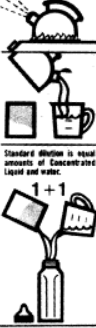 Directions for USEDirections for Preparation and Usea) Storage of infant formula before and after the container has been opened b) Agitating liquid infant formula before opening the container such as “Shake Well Before Opening”c) Sterilization of water bottle and nipples when necessary for preparing infant formula for used) Dilution of infant formula, when appropriate. Directions for powdered infant formula shall contain the weight an volume of infant formula to be reconstituted.2) No containers or label referred shall have a picture of infant or women or both.The terms “Humanized” or “Materialized” or any other similar words shall not be used. The Package and/or any other label of food shall not exhibit the words, “Full Protein Food”, “energy Food”, “Complete food” or “Health Food” The labelling of infant formulae may not include pictures of infants, nor shall it include other pictures or text which may idealize the use of the product. It may, however, have graphic representations for easy identification of the product and for illustrating methods of preparation.The use of the terms ‘humanized’, ‘materialized’, ‘adapted’, or similar terms are prohibited. The product which contains neither milk nor any milk derivative shall be labelled “contains no milk or milk product” in conspicuous manner